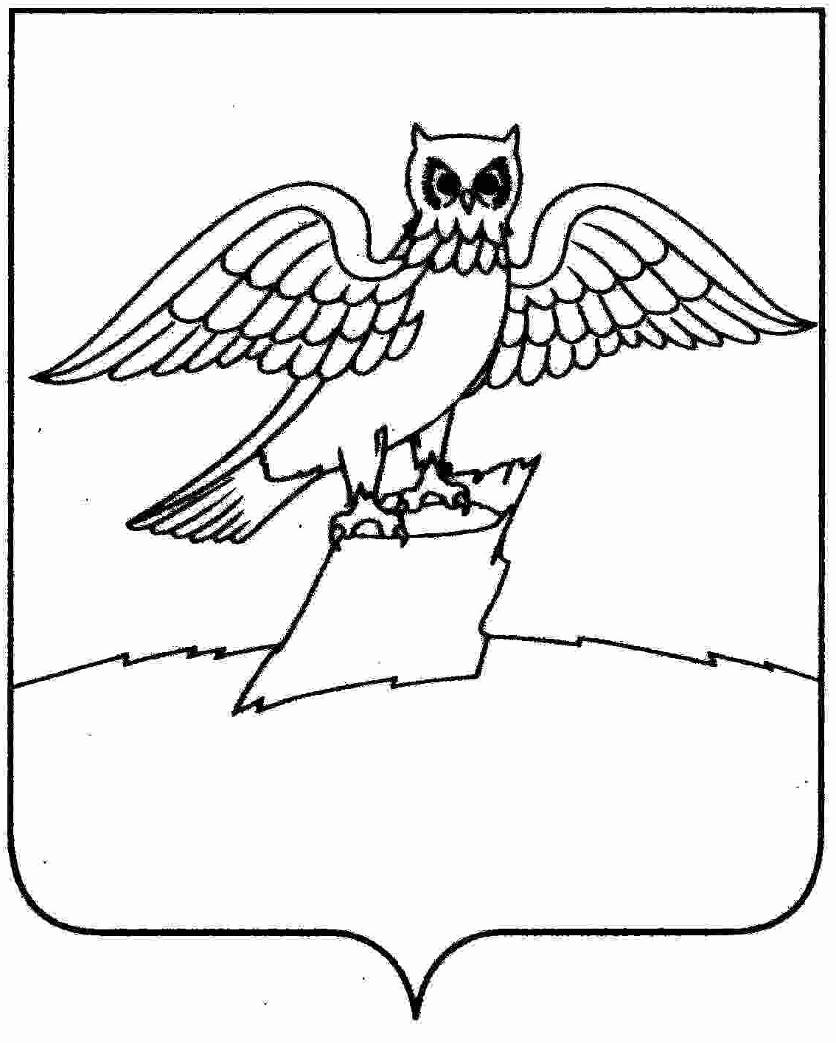 Муниципальное бюджетное учреждение культуры«Городская библиотека» города КиржачПлан работы намай2024 годаКоличество  перерегистрированных  читателей - 950Количество книговыдач               -  18750Заведующая МБУК «Городская библиотека»                                                  О.В. Малютина№п/пДата МероприятиеВремя Место Ответственный102.05.2024«Нам 41-й не забыть, а, 45-й - вечно славить!» 6+ -литературно- музыкальная гостиная «Зелёная лампа» для проживающих ГЦ «Ветеран» с раздачей Георгиевской ленты в рамках проведения Всероссийской акции «Георгиевская ленточка»10.00мкр. Кр.Октябрь,     ГАУСОВОГЦ «Ветеран»МалютинаО.В.202.05-04.05.2024«1 мая - День весны и труда!» 6+ - информационно-тематический  стенд для всех читателей библиотекив течениенеделимкр. Кр.Октябрь,ул.Свердлова, д.2Логинова И.В.302.05-07.05.2024«Светлое Воскресение Христово Пасха» 6+- выставочная галерея книг и журналов и организацией мастер-класса  «Пасхальные фантазии» для читателей младшего школьного возраста на абонементев течениенеделимкр. Кр.Октябрь,ул.Свердлова, д.2Шубина А.М.402.05-08.05.2024«Журнал юбиляр!» /100 лет назад вышел в свет детский журнал "Мурзилка" (1924) 6+-информационные минутки с оформлением настольной выставочной журнальной  панорамой   для маленьких читателей библиотеки на абонементев течениенеделимкр. Кр.Октябрь,ул.Свердлова, д.2Безрукова С.В.502.05-14.05.2024«…И становились города героями» / 9 мая — День Победы 6+ - информационно-тематический  стенд с использованием газетных и журнальных статей для всех читателей библиотекив течениедвух недельмкр. Кр.Октябрь,ул.Свердлова, д.2Логинова И.В.602.05-25.05.2024«Этот День Победы!» 6+-выставочная галерея картин учащихся ДШИ для всех читателей библиотекивтечение месяцамкр. Кр.Октябрь,ул.Свердлова, д.2МалютинаО.В.703.05.2024«Подвигом славны мои земляки!» 12+- литературно-краеведческий исторический час памяти с использованием презентации «Во славу земли русской», организацией обзорной выставочной панорамы краеведческой литературы о подвигах героев-земляках города Киржач и  Киржачского района, газетных и журнальных статей в рамках военной темы для учащихся 8-10-х классов МБОУ СОШ № 711.00мкр. Кр. Октябрь,МБОУ СОШ № 7МалютинаО.В.803.05-11.05.2024«Поклон тебе, великая Победа!»6+- конкурс чтецов фронтовой поэзии «Цвет Победы»для всех читателей библиотеки;-выставка рисунков и поделок детей д/с №25 и д/с № 40 на военную тему в рамках празднования Дня Победыв течениенеделимкр. Кр.Октябрь,ул.Свердлова, д.2Шубина А.М.907.05.2024«Русский солдат» 6+-библиотечный урок с просмотром  презентации по рассказу «Гражданский человек» к Дню Победы, к  д/р В.П. Аствфьева для школьников 5-6-х классов МБОУ СОШ № 712.30мкр. Кр. Октябрь,МБОУ СОШ № 7Безрукова С.В.1007.05-14.05.2024 «В сердцах и книгах память о войне!» 12+-тематический  обзор литературы для широкого круга читателейв течениенеделимкр. Кр.Октябрь,ул.Свердлова, д.2Логинова И.В.1115.05.2024«Семья в куче, не страшна и туча!»  /15 мая Международный день семьи 6+ - библиотечный урок с проведением литературно-игровой  программы  «Вместе дружная семья!», оформлением  тематической  полки  и просмотром видеопрезентации  «Во имя счастья и семьи» для детей подготовительной группы д/с № 2510.00мкр. Кр.Октябрь,        МБДОУ № 25МалютинаО.В.1216.05.2024«Однажды Болдинской осенью!» 12+ - литературный вечер  для учащихся старших классов с просмотром презентации «Вся жизнь – один прекрасный миг!», использованием музыки  П.И.Чайковского «Времена года» иоформлением   обзорной литературной выставочной панорамы книг «И Пушкин нам опять сердца расшевелит...» по творчеству великого русского поэта Александра Сергеевича Пушкина  /по Пушкинской карте13.30мкр. Кр. Октябрь,МБОУ СОШ № 7Шубина А.М.1317.05.2024«Певец природы и души» к д/р  К. Г. Паустовского, русского писателя 6+-литературно – экологический круиз с использованием видео презентации «Страницы книг расскажут о природе», оформлением тематической   полочки «Волшебная природа Паустовского» и организациейгромких чтений природе: «Добрые книги К. Паустовского» для учащихся 4-х классов МБОУ СОШ №6 им  С.Б. Белкина12.30мкр. Кр. Октябрь,МБОУ СОШ №6 им  С.Б. БелкинаБезрукова С.В.1421.05.2024«Интересное  всё о музеях» 6+ - историко-информационный  час для учащихся 6-х классов МБОУСОШ №712.30мкр. Кр. Октябрь,МБОУ СОШ № 7Шубина А.М.1521.05-25.05.2024«Свет и добро святых Кирилла и Мефодия» /24 мая День славянской письменности и культуры 6+- информационно-тематический  стенд для широкого круга читателей библиотекив течениенеделимкр. Кр.Октябрь,ул.Свердлова, д.2Логинова И.В.1625.05-31.05.2024«27 мая – Общероссийский день библиотек» 6+- книжно-тематический  выставочный обзор литературы для всех читателей библиотеки с организацией мастер-класса «Мой книжный дружок-уголок» по изготовлению подарочных закладок для книг маленьким читателям библиотекив течениенеделимкр. Кр.Октябрь,ул.Свердлова, д.2МалютинаО.В.1728.05.2024«Библиотека, книжка, я - вместе верные друзья!» 6+-литературно-библиотечная игра-викторина с показом презентации «Дружим с книгой всей семьёй!» и обзором  новых детских поступлений книг «Новинки литературы» для детей  подготовительной группы д/с № 2510.00мкр. Кр.Октябрь,ул.Свердлова, д.2Безрукова С.В.1831.05.2024 «Как же хочется жить!» 12+Всемирный день без табака: - книжная выставка с организацией листовок, памяток  и буклетов  «31 мая Всемирный день без табака»; - беседа на абонементе с читателями «Курить не модно – модно не курить!» для взрослых читателей10.00мкр. Кр.Октябрь,ул.Свердлова, д.2Логинова И.В.1904,11,18,25.05.2024«Мультипанорама» 4+- субботний просмотр мультфильмовдля маленьких читателей       12.00мкр. Кр.Октябрь,ул.Свердлова, д.2Шубина А.М..